به نام ایزد  دانا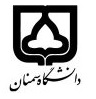 (کاربرگ طرح درس)                   تاریخ بهروز رسانی:               دانشکده  مهندسی مواد                                             نیمسال دوم سال تحصیلی-97-98بودجهبندی درسمقطع: کارشناسی*□  کارشناسی ارشد□  دکتری□مقطع: کارشناسی*□  کارشناسی ارشد□  دکتری□مقطع: کارشناسی*□  کارشناسی ارشد□  دکتری□تعداد واحد: نظری2 عملی...تعداد واحد: نظری2 عملی...فارسی: سینتیک موادفارسی: سینتیک موادنام درس	    ترمودینامیک مواد 	پیشنیازها و همنیازها:	    ترمودینامیک مواد 	پیشنیازها و همنیازها:	    ترمودینامیک مواد 	پیشنیازها و همنیازها:	    ترمودینامیک مواد 	پیشنیازها و همنیازها:	    ترمودینامیک مواد 	پیشنیازها و همنیازها:	Kinetics of materials  	لاتین:	Kinetics of materials  	لاتین:نام درسشماره تلفن اتاق3371:شماره تلفن اتاق3371:شماره تلفن اتاق3371:شماره تلفن اتاق3371:مدرس/مدرسین: دکتر قاسمیمدرس/مدرسین: دکتر قاسمیمدرس/مدرسین: دکتر قاسمیمدرس/مدرسین: دکتر قاسمیمنزلگاه اینترنتی:منزلگاه اینترنتی:منزلگاه اینترنتی:منزلگاه اینترنتی:	bghasemi@semnan.ac.ir	پست الکترونیکی:	bghasemi@semnan.ac.ir	پست الکترونیکی:	bghasemi@semnan.ac.ir	پست الکترونیکی:	bghasemi@semnan.ac.ir	پست الکترونیکی:برنامه تدریس در هفته و شماره کلاس:برنامه تدریس در هفته و شماره کلاس:برنامه تدریس در هفته و شماره کلاس:برنامه تدریس در هفته و شماره کلاس:برنامه تدریس در هفته و شماره کلاس:برنامه تدریس در هفته و شماره کلاس:برنامه تدریس در هفته و شماره کلاس:برنامه تدریس در هفته و شماره کلاس:اهداف درس : بررسی و مطالعه سرعت انجام فعل و انفعالهای مختلف متالورژیکی و عوامل موثر در آن		 اهداف درس : بررسی و مطالعه سرعت انجام فعل و انفعالهای مختلف متالورژیکی و عوامل موثر در آن		 اهداف درس : بررسی و مطالعه سرعت انجام فعل و انفعالهای مختلف متالورژیکی و عوامل موثر در آن		 اهداف درس : بررسی و مطالعه سرعت انجام فعل و انفعالهای مختلف متالورژیکی و عوامل موثر در آن		 اهداف درس : بررسی و مطالعه سرعت انجام فعل و انفعالهای مختلف متالورژیکی و عوامل موثر در آن		 اهداف درس : بررسی و مطالعه سرعت انجام فعل و انفعالهای مختلف متالورژیکی و عوامل موثر در آن		 اهداف درس : بررسی و مطالعه سرعت انجام فعل و انفعالهای مختلف متالورژیکی و عوامل موثر در آن		 اهداف درس : بررسی و مطالعه سرعت انجام فعل و انفعالهای مختلف متالورژیکی و عوامل موثر در آن		 امکانات آموزشی مورد نیاز: امکانات آموزشی مورد نیاز: امکانات آموزشی مورد نیاز: امکانات آموزشی مورد نیاز: امکانات آموزشی مورد نیاز: امکانات آموزشی مورد نیاز: امکانات آموزشی مورد نیاز: امکانات آموزشی مورد نیاز: امتحان پایانترمامتحان میانترمارزشیابی مستمر(کوئیز)ارزشیابی مستمر(کوئیز)فعالیتهای کلاسی و آموزشیفعالیتهای کلاسی و آموزشینحوه ارزشیابینحوه ارزشیابی******درصد نمرهدرصد نمرهفرایندهای سینتیکی در مهندسی مواد ، تالیف دکتر صدرنژادThe foundation of chemical kinetics, E. yereminChemical kinetics , laidler فرایندهای سینتیکی در مهندسی مواد ، تالیف دکتر صدرنژادThe foundation of chemical kinetics, E. yereminChemical kinetics , laidler فرایندهای سینتیکی در مهندسی مواد ، تالیف دکتر صدرنژادThe foundation of chemical kinetics, E. yereminChemical kinetics , laidler فرایندهای سینتیکی در مهندسی مواد ، تالیف دکتر صدرنژادThe foundation of chemical kinetics, E. yereminChemical kinetics , laidler فرایندهای سینتیکی در مهندسی مواد ، تالیف دکتر صدرنژادThe foundation of chemical kinetics, E. yereminChemical kinetics , laidler فرایندهای سینتیکی در مهندسی مواد ، تالیف دکتر صدرنژادThe foundation of chemical kinetics, E. yereminChemical kinetics , laidler منابع و مآخذ درسمنابع و مآخذ درستوضیحاتمبحثشماره هفته آموزشیمفهوم و قلمرو سینتیک و ترمودینامیک و مقایسه آنها، مقدمه ای بر سرعت انجام تغییرات1استوکیومتری واکنش ، دامنه واکنش و رابطه آن با سرعت واکنش2سینتیک شیمیایی ، واکنش های همگن و ناهمگن ، واکنشهای ساده ، مخلوط و زنجیره ای3درجه واکنش ، ثابت سرعت واکنش ، معادله های سرعت 4روشهای محاسبه و بدست آوردن درجه واکنش ، روش دیفرانسیل ، انتگرال و نیمه عمر5واکنشهای برگشت پذیر و محاسبه سرعت اینوع واکنش ها6واکنش های سریع و چگونگی محاسبه سرعت در آنها7رابطه آرنیوس ، انرژی اکتیوآسیون ، فاکتور بولتزمن 8انواع تئوریها برای محاسبه سرعت 9تئوری برخورد و تئوری سرعت مطلق و محاسبه سرعت براساس آنها و مقایسه با یکدیگر10کاتالیزور ، معرفی ، تعریف و انواع آن 11محاسبات سرعت واکنشها بر مبنای تاثیر کاتالیزور12واکنشهای کمپلکس ، معرفی و چگونگی محاسبه سرعت در اینوع واکنش ها13جذب سطحی ، ایزوترم های جذب و بررسی های ترمودینامیکی آن14انواع روشهای جذب ، عوامل موثر در جذب و بررسی تئوریهای مربوط به جذب15جمع بندی و ارائه مثالهای عملی و کاربردی برخی واکنشهای مهم در مهندسی مواد از دید سینتیکی16